.Intro : 24 temps(I) Walk, Walk, Mambo Step, Back, Back, Coaster Step(II) Step ¼ left(2x), Jazz Box(III) Rock Step, Tripple ½ Turn, Rock Step, ¼ Turn ChasseeRestart ici sur les murs 2-4 et 6(IV) Weave with Point, Cross, Side, Sailor ¼ TurnSource :COPPERKNOB - Traduction Maryloo - maryloo.win68@gmail.com - WEBSITE : www.line-for-fun.comPeace (fr)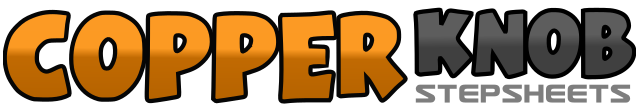 .......Count:32Wall:2Level:Débutant.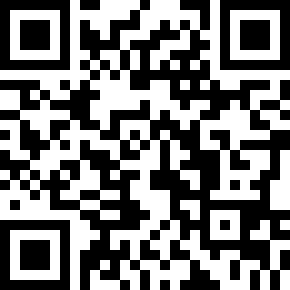 Choreographer:Gudrun Schneider (DE), Silvia Schill (DE) & Dirk Leibing (DE) - Mars 2022Gudrun Schneider (DE), Silvia Schill (DE) & Dirk Leibing (DE) - Mars 2022Gudrun Schneider (DE), Silvia Schill (DE) & Dirk Leibing (DE) - Mars 2022Gudrun Schneider (DE), Silvia Schill (DE) & Dirk Leibing (DE) - Mars 2022Gudrun Schneider (DE), Silvia Schill (DE) & Dirk Leibing (DE) - Mars 2022.Music:For What It's Worth - The BossHossFor What It's Worth - The BossHossFor What It's Worth - The BossHossFor What It's Worth - The BossHossFor What It's Worth - The BossHoss........1-2PD avant, PG avant3&4Rock PD avant, revenir sur PG, PD arrière5-6PG arrière, PD arrière7&8PG arrière, PD à côté du PG, PG avant1-2PD avant, pivot ¼ de tour à G ( appui PG) (9.00)3-4PD avant, pivot ¼ de tour à G ( appui PG) (6.00)5-6Cross PD devant PG, PG arrière7-8PD côté D, PG avant1-2Rock PD avant, revenir sur PG3&4¼ de tour à D et PD côté D (9.00), PG à côté du PD, ¼ de tour à D et PD avant (12.00)5-6Rock PG avant, revenir sur PD7&8¼ de tour à G et PG côté G(9.00), PD à côté du PG, PG côté G1-2Cross PD devant PG, PG côté G3-4PD derrière PG, touch/pointe PG côté G5-6Cross PG devant PD, PD côté D PD avant,7&8¼ de tour à G et PG arrière (6.00), PD à côté du PG, PG avant